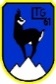 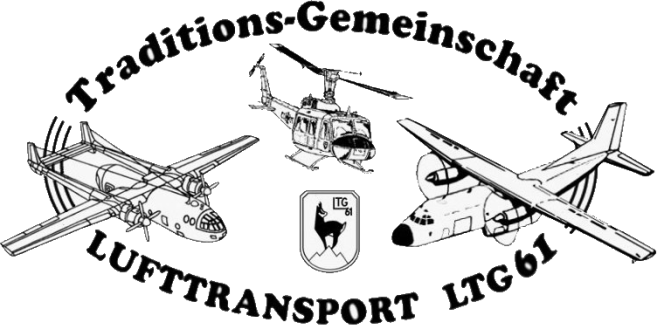   Traditions-Gemeinschaft LTG 61   c/o Schatzmeister Michael Gleich   Frieda-Weber-Strasse 7   86899 Landsberg am Lech   Tel.    	08191- 640 9393   Fax    	08191- 640 9394   @Mail: schatzmeister@tg-ltg61.de    Traditions-Gemeinschaft LTG 61   c/o Schatzmeister Michael Gleich   Frieda-Weber-Strasse 7   86899 Landsberg am Lech   Tel.    	08191- 640 9393   Fax    	08191- 640 9394   @Mail: schatzmeister@tg-ltg61.de    Traditions-Gemeinschaft LTG 61   c/o Schatzmeister Michael Gleich   Frieda-Weber-Strasse 7   86899 Landsberg am Lech   Tel.    	08191- 640 9393   Fax    	08191- 640 9394   @Mail: schatzmeister@tg-ltg61.de    Traditions-Gemeinschaft LTG 61   c/o Schatzmeister Michael Gleich   Frieda-Weber-Strasse 7   86899 Landsberg am Lech   Tel.    	08191- 640 9393   Fax    	08191- 640 9394   @Mail: schatzmeister@tg-ltg61.de    Traditions-Gemeinschaft LTG 61   c/o Schatzmeister Michael Gleich   Frieda-Weber-Strasse 7   86899 Landsberg am Lech   Tel.    	08191- 640 9393   Fax    	08191- 640 9394   @Mail: schatzmeister@tg-ltg61.de    Traditions-Gemeinschaft LTG 61   c/o Schatzmeister Michael Gleich   Frieda-Weber-Strasse 7   86899 Landsberg am Lech   Tel.    	08191- 640 9393   Fax    	08191- 640 9394   @Mail: schatzmeister@tg-ltg61.de    Traditions-Gemeinschaft LTG 61   c/o Schatzmeister Michael Gleich   Frieda-Weber-Strasse 7   86899 Landsberg am Lech   Tel.    	08191- 640 9393   Fax    	08191- 640 9394   @Mail: schatzmeister@tg-ltg61.de    Traditions-Gemeinschaft LTG 61   c/o Schatzmeister Michael Gleich   Frieda-Weber-Strasse 7   86899 Landsberg am Lech   Tel.    	08191- 640 9393   Fax    	08191- 640 9394   @Mail: schatzmeister@tg-ltg61.de    Traditions-Gemeinschaft LTG 61   c/o Schatzmeister Michael Gleich   Frieda-Weber-Strasse 7   86899 Landsberg am Lech   Tel.    	08191- 640 9393   Fax    	08191- 640 9394   @Mail: schatzmeister@tg-ltg61.de    Traditions-Gemeinschaft LTG 61   c/o Schatzmeister Michael Gleich   Frieda-Weber-Strasse 7   86899 Landsberg am Lech   Tel.    	08191- 640 9393   Fax    	08191- 640 9394   @Mail: schatzmeister@tg-ltg61.de  Hiermit beantrage ich die Mitgliedschaft in der Traditions-Gemeinschaft Lufttransport LTG 61Hiermit beantrage ich die Mitgliedschaft in der Traditions-Gemeinschaft Lufttransport LTG 61Hiermit beantrage ich die Mitgliedschaft in der Traditions-Gemeinschaft Lufttransport LTG 61Hiermit beantrage ich die Mitgliedschaft in der Traditions-Gemeinschaft Lufttransport LTG 61Hiermit beantrage ich die Mitgliedschaft in der Traditions-Gemeinschaft Lufttransport LTG 61Hiermit beantrage ich die Mitgliedschaft in der Traditions-Gemeinschaft Lufttransport LTG 61Hiermit beantrage ich die Mitgliedschaft in der Traditions-Gemeinschaft Lufttransport LTG 61Hiermit beantrage ich die Mitgliedschaft in der Traditions-Gemeinschaft Lufttransport LTG 61Hiermit beantrage ich die Mitgliedschaft in der Traditions-Gemeinschaft Lufttransport LTG 61Hiermit beantrage ich die Mitgliedschaft in der Traditions-Gemeinschaft Lufttransport LTG 61Name:Name:Name:Vorname:Strasse & Nr.:Strasse & Nr.:Strasse & Nr.:PLZ:Ort:Ort:Geb. Datum:Geb. Datum:Geb. Datum:eMail:Telefon:Telefon:Telefon:Mobil:Bezug zum LTG 61 (z.B. ehemalige Einheit, Dienstgrad, Tätigkeit, Verwendung, sonstige Verbindung zum LTG,,…)Bezug zum LTG 61 (z.B. ehemalige Einheit, Dienstgrad, Tätigkeit, Verwendung, sonstige Verbindung zum LTG,,…)Bezug zum LTG 61 (z.B. ehemalige Einheit, Dienstgrad, Tätigkeit, Verwendung, sonstige Verbindung zum LTG,,…)Bezug zum LTG 61 (z.B. ehemalige Einheit, Dienstgrad, Tätigkeit, Verwendung, sonstige Verbindung zum LTG,,…)Bezug zum LTG 61 (z.B. ehemalige Einheit, Dienstgrad, Tätigkeit, Verwendung, sonstige Verbindung zum LTG,,…)Bezug zum LTG 61 (z.B. ehemalige Einheit, Dienstgrad, Tätigkeit, Verwendung, sonstige Verbindung zum LTG,,…)Bezug zum LTG 61 (z.B. ehemalige Einheit, Dienstgrad, Tätigkeit, Verwendung, sonstige Verbindung zum LTG,,…)Bezug zum LTG 61 (z.B. ehemalige Einheit, Dienstgrad, Tätigkeit, Verwendung, sonstige Verbindung zum LTG,,…)Wir weisen gemäß § 33 Bundesdatenschutzgesetz darauf hin, dass zum Zweck der Mitgliederverwaltung und -betreuung folgende Daten der Mitglieder in automatisierten Dateien gespeichert, verarbeitet und genutzt werden:  Name, Anschrift, Geburtsdatum, eMail-Adresse, Telefonnummern, Bankverbindung, Ich bin mit der Erhebung, Verarbeitung und Nutzung meiner personenbezogenen Daten durch den Verein zur Mitgliederverwaltung im Wege der elektronischen Datenverarbeitung einverstanden. Mir ist bekannt, dass dem Aufnahmeantrag ohne dieses Einverständnis nicht stattgegeben werden kann.Ich bin damit einverstanden, dass der Verein im Zusammenhang mit dem Vereinszweck sowie satzungsgemäßen Veranstaltungen personenbezogene Daten und Fotos von mir und meiner Begleitung auf der Homepage des Vereins veröffentlicht und diese ggf. an Print und andere Medien übermittelt. Veröffentlicht werden ggf. Fotos und der Name, Mir ist bekannt, dass ich jederzeit gegenüber dem Vorstand der Veröffentlichung von Einzelfotos und persönlichen Daten widersprechen kann. In diesem Fall wird die Übermittlung/Veröffentlichung unverzüglich für die Zukunft eingestellt. Etwa bereits auf der Homepage des Vereins veröffentlichte Fotos und Daten werden dann unverzüglich entfernt.Die Satzung der „Traditionsgemeinschaft Lufttransport LTG 61“ erkenne ich an.Wir weisen gemäß § 33 Bundesdatenschutzgesetz darauf hin, dass zum Zweck der Mitgliederverwaltung und -betreuung folgende Daten der Mitglieder in automatisierten Dateien gespeichert, verarbeitet und genutzt werden:  Name, Anschrift, Geburtsdatum, eMail-Adresse, Telefonnummern, Bankverbindung, Ich bin mit der Erhebung, Verarbeitung und Nutzung meiner personenbezogenen Daten durch den Verein zur Mitgliederverwaltung im Wege der elektronischen Datenverarbeitung einverstanden. Mir ist bekannt, dass dem Aufnahmeantrag ohne dieses Einverständnis nicht stattgegeben werden kann.Ich bin damit einverstanden, dass der Verein im Zusammenhang mit dem Vereinszweck sowie satzungsgemäßen Veranstaltungen personenbezogene Daten und Fotos von mir und meiner Begleitung auf der Homepage des Vereins veröffentlicht und diese ggf. an Print und andere Medien übermittelt. Veröffentlicht werden ggf. Fotos und der Name, Mir ist bekannt, dass ich jederzeit gegenüber dem Vorstand der Veröffentlichung von Einzelfotos und persönlichen Daten widersprechen kann. In diesem Fall wird die Übermittlung/Veröffentlichung unverzüglich für die Zukunft eingestellt. Etwa bereits auf der Homepage des Vereins veröffentlichte Fotos und Daten werden dann unverzüglich entfernt.Die Satzung der „Traditionsgemeinschaft Lufttransport LTG 61“ erkenne ich an.Wir weisen gemäß § 33 Bundesdatenschutzgesetz darauf hin, dass zum Zweck der Mitgliederverwaltung und -betreuung folgende Daten der Mitglieder in automatisierten Dateien gespeichert, verarbeitet und genutzt werden:  Name, Anschrift, Geburtsdatum, eMail-Adresse, Telefonnummern, Bankverbindung, Ich bin mit der Erhebung, Verarbeitung und Nutzung meiner personenbezogenen Daten durch den Verein zur Mitgliederverwaltung im Wege der elektronischen Datenverarbeitung einverstanden. Mir ist bekannt, dass dem Aufnahmeantrag ohne dieses Einverständnis nicht stattgegeben werden kann.Ich bin damit einverstanden, dass der Verein im Zusammenhang mit dem Vereinszweck sowie satzungsgemäßen Veranstaltungen personenbezogene Daten und Fotos von mir und meiner Begleitung auf der Homepage des Vereins veröffentlicht und diese ggf. an Print und andere Medien übermittelt. Veröffentlicht werden ggf. Fotos und der Name, Mir ist bekannt, dass ich jederzeit gegenüber dem Vorstand der Veröffentlichung von Einzelfotos und persönlichen Daten widersprechen kann. In diesem Fall wird die Übermittlung/Veröffentlichung unverzüglich für die Zukunft eingestellt. Etwa bereits auf der Homepage des Vereins veröffentlichte Fotos und Daten werden dann unverzüglich entfernt.Die Satzung der „Traditionsgemeinschaft Lufttransport LTG 61“ erkenne ich an.Wir weisen gemäß § 33 Bundesdatenschutzgesetz darauf hin, dass zum Zweck der Mitgliederverwaltung und -betreuung folgende Daten der Mitglieder in automatisierten Dateien gespeichert, verarbeitet und genutzt werden:  Name, Anschrift, Geburtsdatum, eMail-Adresse, Telefonnummern, Bankverbindung, Ich bin mit der Erhebung, Verarbeitung und Nutzung meiner personenbezogenen Daten durch den Verein zur Mitgliederverwaltung im Wege der elektronischen Datenverarbeitung einverstanden. Mir ist bekannt, dass dem Aufnahmeantrag ohne dieses Einverständnis nicht stattgegeben werden kann.Ich bin damit einverstanden, dass der Verein im Zusammenhang mit dem Vereinszweck sowie satzungsgemäßen Veranstaltungen personenbezogene Daten und Fotos von mir und meiner Begleitung auf der Homepage des Vereins veröffentlicht und diese ggf. an Print und andere Medien übermittelt. Veröffentlicht werden ggf. Fotos und der Name, Mir ist bekannt, dass ich jederzeit gegenüber dem Vorstand der Veröffentlichung von Einzelfotos und persönlichen Daten widersprechen kann. In diesem Fall wird die Übermittlung/Veröffentlichung unverzüglich für die Zukunft eingestellt. Etwa bereits auf der Homepage des Vereins veröffentlichte Fotos und Daten werden dann unverzüglich entfernt.Die Satzung der „Traditionsgemeinschaft Lufttransport LTG 61“ erkenne ich an.Wir weisen gemäß § 33 Bundesdatenschutzgesetz darauf hin, dass zum Zweck der Mitgliederverwaltung und -betreuung folgende Daten der Mitglieder in automatisierten Dateien gespeichert, verarbeitet und genutzt werden:  Name, Anschrift, Geburtsdatum, eMail-Adresse, Telefonnummern, Bankverbindung, Ich bin mit der Erhebung, Verarbeitung und Nutzung meiner personenbezogenen Daten durch den Verein zur Mitgliederverwaltung im Wege der elektronischen Datenverarbeitung einverstanden. Mir ist bekannt, dass dem Aufnahmeantrag ohne dieses Einverständnis nicht stattgegeben werden kann.Ich bin damit einverstanden, dass der Verein im Zusammenhang mit dem Vereinszweck sowie satzungsgemäßen Veranstaltungen personenbezogene Daten und Fotos von mir und meiner Begleitung auf der Homepage des Vereins veröffentlicht und diese ggf. an Print und andere Medien übermittelt. Veröffentlicht werden ggf. Fotos und der Name, Mir ist bekannt, dass ich jederzeit gegenüber dem Vorstand der Veröffentlichung von Einzelfotos und persönlichen Daten widersprechen kann. In diesem Fall wird die Übermittlung/Veröffentlichung unverzüglich für die Zukunft eingestellt. Etwa bereits auf der Homepage des Vereins veröffentlichte Fotos und Daten werden dann unverzüglich entfernt.Die Satzung der „Traditionsgemeinschaft Lufttransport LTG 61“ erkenne ich an.Wir weisen gemäß § 33 Bundesdatenschutzgesetz darauf hin, dass zum Zweck der Mitgliederverwaltung und -betreuung folgende Daten der Mitglieder in automatisierten Dateien gespeichert, verarbeitet und genutzt werden:  Name, Anschrift, Geburtsdatum, eMail-Adresse, Telefonnummern, Bankverbindung, Ich bin mit der Erhebung, Verarbeitung und Nutzung meiner personenbezogenen Daten durch den Verein zur Mitgliederverwaltung im Wege der elektronischen Datenverarbeitung einverstanden. Mir ist bekannt, dass dem Aufnahmeantrag ohne dieses Einverständnis nicht stattgegeben werden kann.Ich bin damit einverstanden, dass der Verein im Zusammenhang mit dem Vereinszweck sowie satzungsgemäßen Veranstaltungen personenbezogene Daten und Fotos von mir und meiner Begleitung auf der Homepage des Vereins veröffentlicht und diese ggf. an Print und andere Medien übermittelt. Veröffentlicht werden ggf. Fotos und der Name, Mir ist bekannt, dass ich jederzeit gegenüber dem Vorstand der Veröffentlichung von Einzelfotos und persönlichen Daten widersprechen kann. In diesem Fall wird die Übermittlung/Veröffentlichung unverzüglich für die Zukunft eingestellt. Etwa bereits auf der Homepage des Vereins veröffentlichte Fotos und Daten werden dann unverzüglich entfernt.Die Satzung der „Traditionsgemeinschaft Lufttransport LTG 61“ erkenne ich an.Wir weisen gemäß § 33 Bundesdatenschutzgesetz darauf hin, dass zum Zweck der Mitgliederverwaltung und -betreuung folgende Daten der Mitglieder in automatisierten Dateien gespeichert, verarbeitet und genutzt werden:  Name, Anschrift, Geburtsdatum, eMail-Adresse, Telefonnummern, Bankverbindung, Ich bin mit der Erhebung, Verarbeitung und Nutzung meiner personenbezogenen Daten durch den Verein zur Mitgliederverwaltung im Wege der elektronischen Datenverarbeitung einverstanden. Mir ist bekannt, dass dem Aufnahmeantrag ohne dieses Einverständnis nicht stattgegeben werden kann.Ich bin damit einverstanden, dass der Verein im Zusammenhang mit dem Vereinszweck sowie satzungsgemäßen Veranstaltungen personenbezogene Daten und Fotos von mir und meiner Begleitung auf der Homepage des Vereins veröffentlicht und diese ggf. an Print und andere Medien übermittelt. Veröffentlicht werden ggf. Fotos und der Name, Mir ist bekannt, dass ich jederzeit gegenüber dem Vorstand der Veröffentlichung von Einzelfotos und persönlichen Daten widersprechen kann. In diesem Fall wird die Übermittlung/Veröffentlichung unverzüglich für die Zukunft eingestellt. Etwa bereits auf der Homepage des Vereins veröffentlichte Fotos und Daten werden dann unverzüglich entfernt.Die Satzung der „Traditionsgemeinschaft Lufttransport LTG 61“ erkenne ich an.Wir weisen gemäß § 33 Bundesdatenschutzgesetz darauf hin, dass zum Zweck der Mitgliederverwaltung und -betreuung folgende Daten der Mitglieder in automatisierten Dateien gespeichert, verarbeitet und genutzt werden:  Name, Anschrift, Geburtsdatum, eMail-Adresse, Telefonnummern, Bankverbindung, Ich bin mit der Erhebung, Verarbeitung und Nutzung meiner personenbezogenen Daten durch den Verein zur Mitgliederverwaltung im Wege der elektronischen Datenverarbeitung einverstanden. Mir ist bekannt, dass dem Aufnahmeantrag ohne dieses Einverständnis nicht stattgegeben werden kann.Ich bin damit einverstanden, dass der Verein im Zusammenhang mit dem Vereinszweck sowie satzungsgemäßen Veranstaltungen personenbezogene Daten und Fotos von mir und meiner Begleitung auf der Homepage des Vereins veröffentlicht und diese ggf. an Print und andere Medien übermittelt. Veröffentlicht werden ggf. Fotos und der Name, Mir ist bekannt, dass ich jederzeit gegenüber dem Vorstand der Veröffentlichung von Einzelfotos und persönlichen Daten widersprechen kann. In diesem Fall wird die Übermittlung/Veröffentlichung unverzüglich für die Zukunft eingestellt. Etwa bereits auf der Homepage des Vereins veröffentlichte Fotos und Daten werden dann unverzüglich entfernt.Die Satzung der „Traditionsgemeinschaft Lufttransport LTG 61“ erkenne ich an.Wir weisen gemäß § 33 Bundesdatenschutzgesetz darauf hin, dass zum Zweck der Mitgliederverwaltung und -betreuung folgende Daten der Mitglieder in automatisierten Dateien gespeichert, verarbeitet und genutzt werden:  Name, Anschrift, Geburtsdatum, eMail-Adresse, Telefonnummern, Bankverbindung, Ich bin mit der Erhebung, Verarbeitung und Nutzung meiner personenbezogenen Daten durch den Verein zur Mitgliederverwaltung im Wege der elektronischen Datenverarbeitung einverstanden. Mir ist bekannt, dass dem Aufnahmeantrag ohne dieses Einverständnis nicht stattgegeben werden kann.Ich bin damit einverstanden, dass der Verein im Zusammenhang mit dem Vereinszweck sowie satzungsgemäßen Veranstaltungen personenbezogene Daten und Fotos von mir und meiner Begleitung auf der Homepage des Vereins veröffentlicht und diese ggf. an Print und andere Medien übermittelt. Veröffentlicht werden ggf. Fotos und der Name, Mir ist bekannt, dass ich jederzeit gegenüber dem Vorstand der Veröffentlichung von Einzelfotos und persönlichen Daten widersprechen kann. In diesem Fall wird die Übermittlung/Veröffentlichung unverzüglich für die Zukunft eingestellt. Etwa bereits auf der Homepage des Vereins veröffentlichte Fotos und Daten werden dann unverzüglich entfernt.Die Satzung der „Traditionsgemeinschaft Lufttransport LTG 61“ erkenne ich an.Wir weisen gemäß § 33 Bundesdatenschutzgesetz darauf hin, dass zum Zweck der Mitgliederverwaltung und -betreuung folgende Daten der Mitglieder in automatisierten Dateien gespeichert, verarbeitet und genutzt werden:  Name, Anschrift, Geburtsdatum, eMail-Adresse, Telefonnummern, Bankverbindung, Ich bin mit der Erhebung, Verarbeitung und Nutzung meiner personenbezogenen Daten durch den Verein zur Mitgliederverwaltung im Wege der elektronischen Datenverarbeitung einverstanden. Mir ist bekannt, dass dem Aufnahmeantrag ohne dieses Einverständnis nicht stattgegeben werden kann.Ich bin damit einverstanden, dass der Verein im Zusammenhang mit dem Vereinszweck sowie satzungsgemäßen Veranstaltungen personenbezogene Daten und Fotos von mir und meiner Begleitung auf der Homepage des Vereins veröffentlicht und diese ggf. an Print und andere Medien übermittelt. Veröffentlicht werden ggf. Fotos und der Name, Mir ist bekannt, dass ich jederzeit gegenüber dem Vorstand der Veröffentlichung von Einzelfotos und persönlichen Daten widersprechen kann. In diesem Fall wird die Übermittlung/Veröffentlichung unverzüglich für die Zukunft eingestellt. Etwa bereits auf der Homepage des Vereins veröffentlichte Fotos und Daten werden dann unverzüglich entfernt.Die Satzung der „Traditionsgemeinschaft Lufttransport LTG 61“ erkenne ich an.Gläubiger-Identifikationsnummer:  DE23ZZZ00000114791Gläubiger-Identifikationsnummer:  DE23ZZZ00000114791Gläubiger-Identifikationsnummer:  DE23ZZZ00000114791Gläubiger-Identifikationsnummer:  DE23ZZZ00000114791Gläubiger-Identifikationsnummer:  DE23ZZZ00000114791Gläubiger-Identifikationsnummer:  DE23ZZZ00000114791Gläubiger-Identifikationsnummer:  DE23ZZZ00000114791Gläubiger-Identifikationsnummer:  DE23ZZZ00000114791Gläubiger-Identifikationsnummer:  DE23ZZZ00000114791Gläubiger-Identifikationsnummer:  DE23ZZZ00000114791IBAN:  (22 Stellen)IBAN:  (22 Stellen)IBAN:  (22 Stellen)IBAN:  (22 Stellen)DE DE DE DE DE DE Ort:Ort:Datum:Datum:Datum:Name:Name:Unterschrift:Unterschrift:Unterschrift: